Trávicí soustavaÚkol č. 1: Trávení škrobu v ústechPomůcky: chléb, třecí miska s tloučkem, zkumavky, kahan, držák na zkumavky, kapátko Chemikálie: Lugolův roztok, Fehlingův roztok I a II, destilovaná voda.Teorie: Trávení škrobu v ústech je vyvoláno enzymem ptyalinem, který je obsažen ve slinách. Způsobuje enzymatickou hydrolýzu škrobu na jednodušší sacharidy (dextriny, maltosu).Postup: Na kousek chlebu kápneme Lugolovo činidlo a pozorujeme barevnou změnu. Další kousek chlebu rozžvýkáme asi 10 minut v ústech.Rozžvýkaný chléb třeme s 20ml destilované vody v třecí misce a necháme usadit.„Tekutinu“ nad usazeninou rozdělíme do dvou zkumavek. Do první zkumavky přikápneme Lugolův roztok a pozorujeme.Do druhé zkumavky přidáme směs Fehlingova činidla I. s Fehlingovým činidlem II. v poměru 1:1, následně povaříme a pozorujeme barevnou změnu.Provedení: Na kousek chlebu jsme přikápli Lugolův roztok, objevila se fialová barva, což je důkaz, že chléb obsahuje škrob (polysacharid). Po deseti minutách intenzivního žvýkání se v ústech objevila sladká chuť chleba. Je to zapříčiněno rozkladem polysacharidů v ústech za pomocí enzymu ptyalinu, jenž je obsažen ve slinách. Polysacharidy se v ústech štěpí na disacharid maltosu, pro který je typická sladká chuť. V první zkumavce, do které jsme kápli Lugolův roztok, se barva nezměnila, protože škrob byl již rozložen. Ve druhé zkumavce, která reagovala s Fehlingovým činidlem, se barva změnila na jasně oranžovou, což dokazuje přítomnost redukujících disacharidů. Při zkoušce s Lugolovým roztokem jsme nepozorovali žádnézměny.Závěr: Úkol č. 2: Stanovení energetického výdeje výpočtemV klinické praxi je třeba často stanovit aktuální energetický výdej (AEE), přičemž ne vždy je dostupné měření nepřímé kalorimetrie. Využíváme k tomu tabulek a vzorců, které byly odvozeny na základě dat, získaných měřením vzorku populace. Postup:Výpočet bazálního energetického výdeje (BEE):Nejrozšířenější odhad BEE vychází ze vzorců Harris-Benedicta (1919).Pro muže:	BEE = 66 + (13,7 x m + 5 x h) – (6,8 x r)Pro ženy:	BEE = 655 + (9,6 x m) + (1,7 x h) – (4,7 x r)m….tělesná hmotnost v kgh.….výška těla v cmr……věk v letechVýsledek v kcal/den převeďte na kJ/den a kJ/s (1 kcal=4,18 kJ, 1 J = 0,2388 kcal)…………………………………………..Výpočet aktuálního energetického výdeje (AEE) vychází z následujícího vztahu:AEE = BEE x AF x TF x IF	kde přihlížíme k faktorům:aktivity			- AF	ležící pacient			1,1				ležící, ale mobilní pacient	1,2				mobilní pacient			1,3				zdravý lehce pracující		1,55 ♀  1,60 ♂				zdravý středně pracující		1,64 ♀	1,78 ♂				zdravý těžce pracující		1,82 ♀	2,10 ♂tělesné teploty		- TF	37°C 				1,0				38°C				1,1				39°C				1,2				40°C				1,3				41°C				1,4poškození	    	- IF	nekomplikovaný pacient	1,0				pooperační stav		1,1				fraktury			1,2				sepse				1,3				peritonitida			1,4				mnohočetná poranění		1,5				mnohočetná poranění+sepse	1,6				popáleniny 30-50%		1,7				popáleniny 50-70%		1,8				popáleniny 70-90%		2,0Pozn.: při výpočtu AEE v našem cvičení použijte pouze faktor aktivity: zdravý lehce pracující.Závěr:     Vypočtěte vlastní hodnoty BEE a AEE a vyjádřete kJ/den.                       Úkol č. 3: Sestavení jídelního lístku. Zásady správné výživy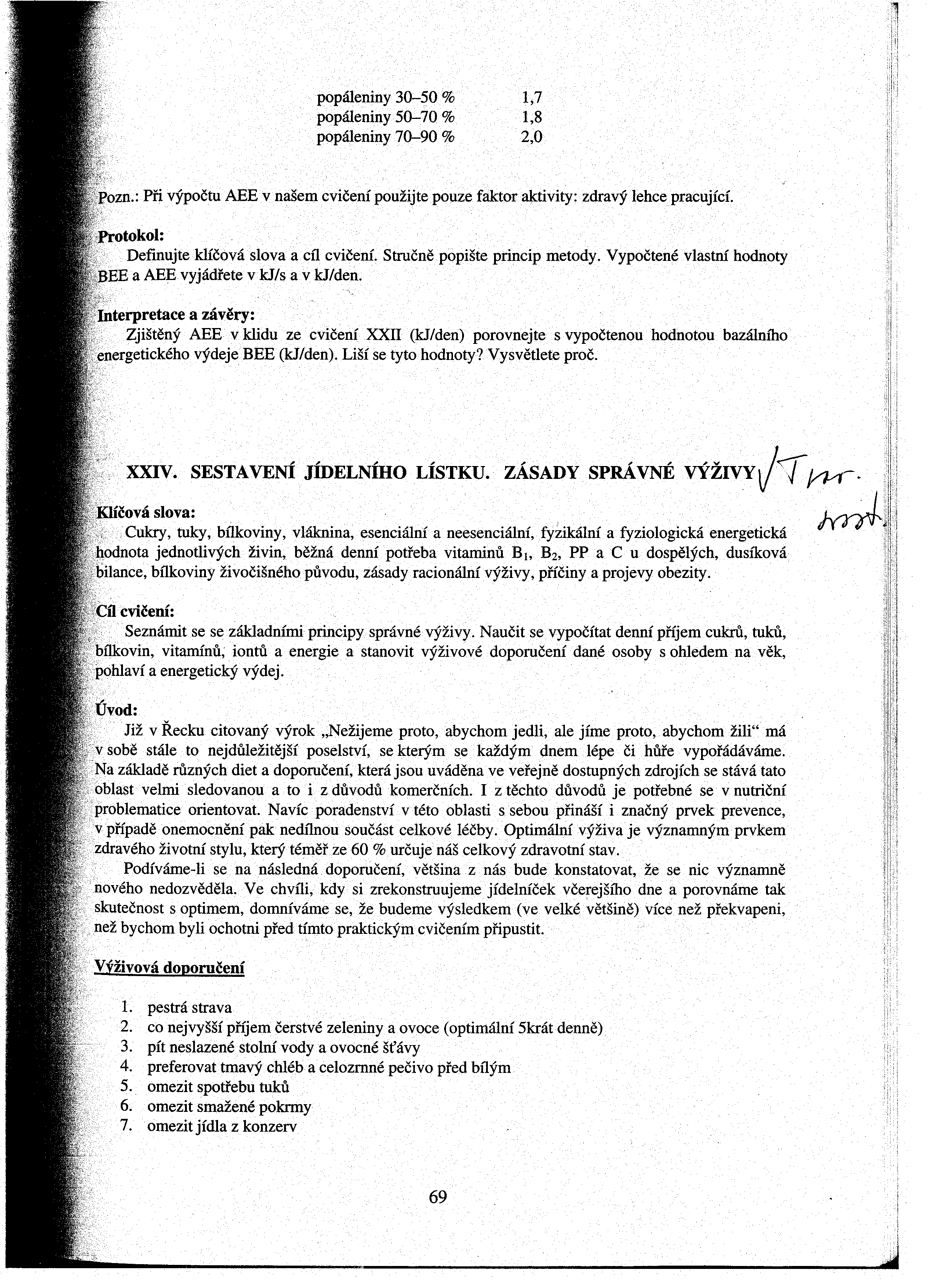 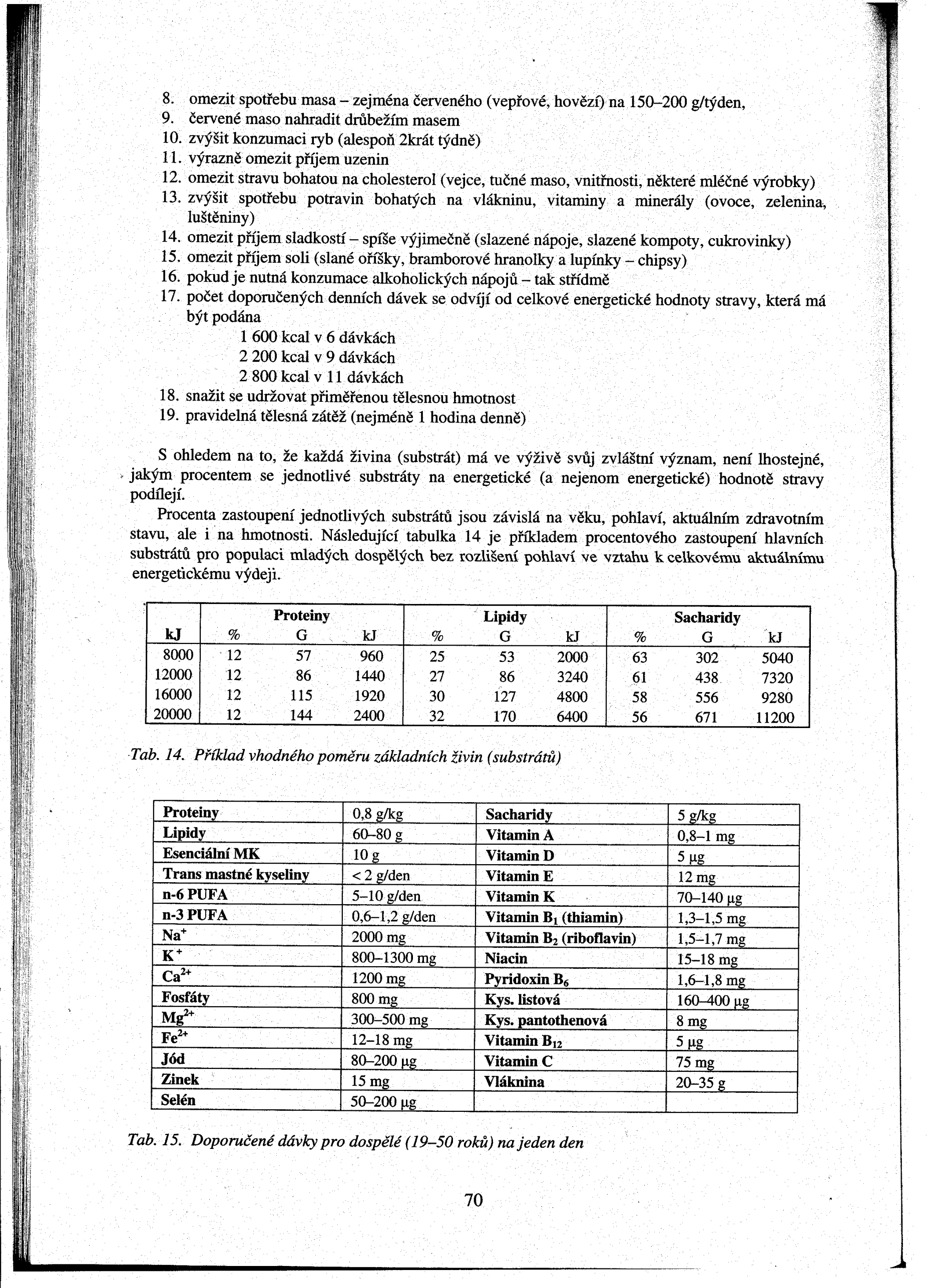 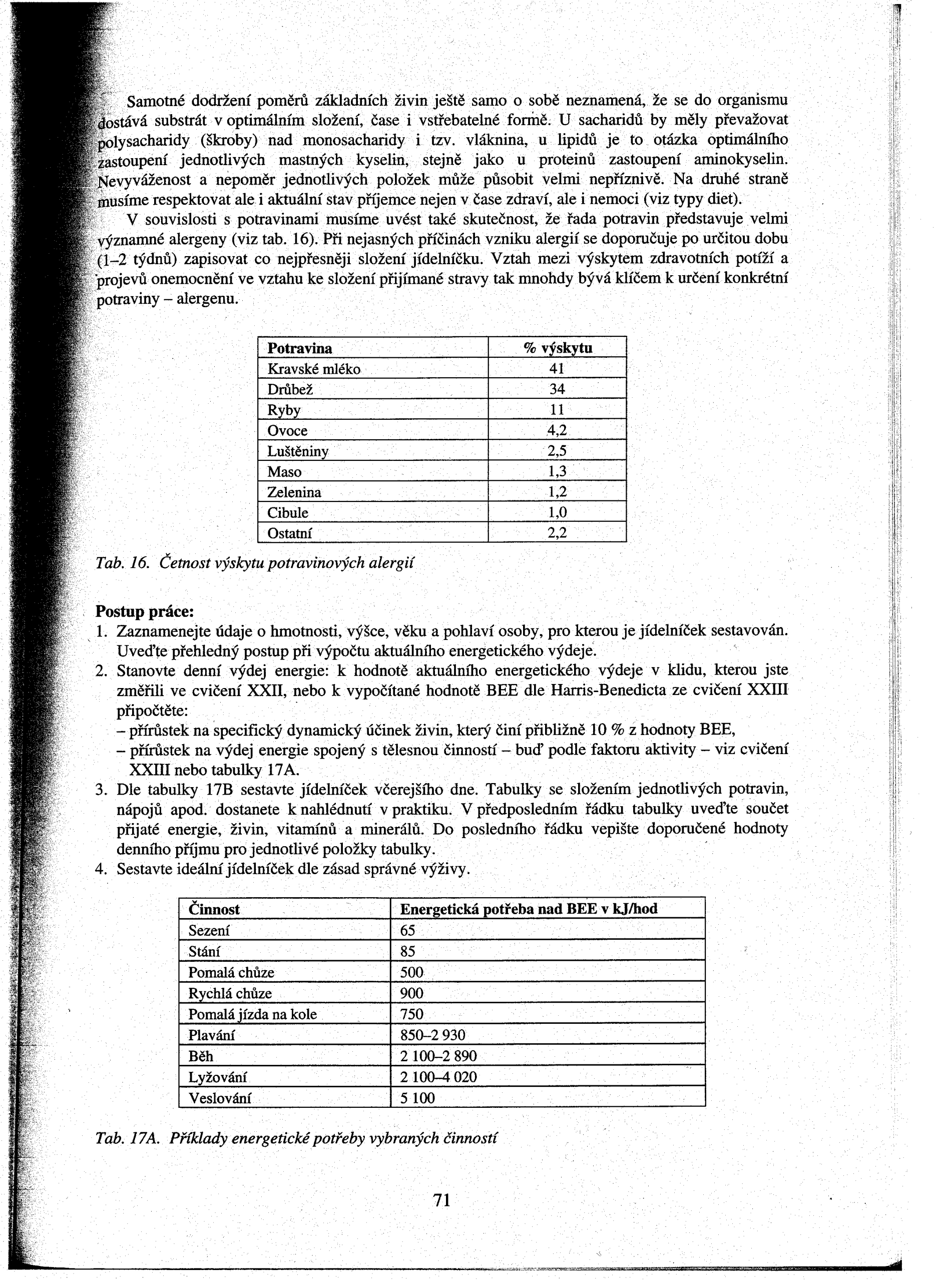 Postup práce:Zaznamenejte údaje o hmotnosti, výšce, věku a pohlaví osoby, pro kterou je jídelníček sestavován.Uveďte výpočet AEEStanovte denní výdej energie: k vypočítané hodnotě BEE dle Harris-Benedicta připočtěte:přírůstek na specifický dynamický účinek živin, který činí přibližně 10% z hodnoty BEEpřírůstek na výdej energie spojený s tělesnou činností – buď podle faktoru aktivity (AF) nebo tabulky 17A.Podle tabulky 17B sestavte jídelníček včerejšího dne. Tabulky se složením jednotlivých potravin, nápojů apod. najdete na http://www.czfcdb.cz/.  V předposledním řádku tabulky uveďte součet přijaté energie, živin, vitamínů a minerálů. Do posledního řádku vepište doporučené hodnoty denního příjmu pro jednotlivé položky tabulky.Sestavte ideální jídelníček dle zásad správné výživy.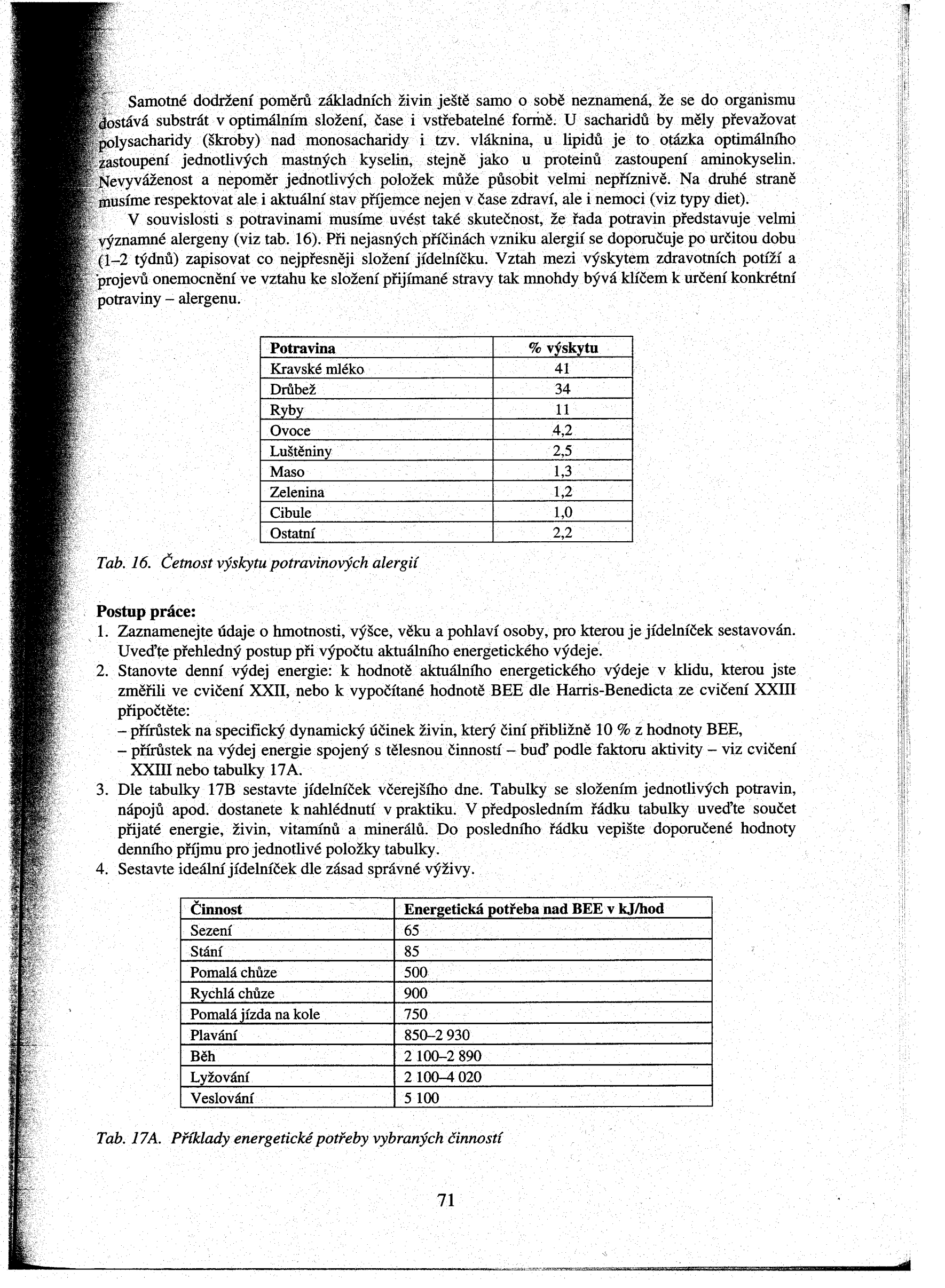 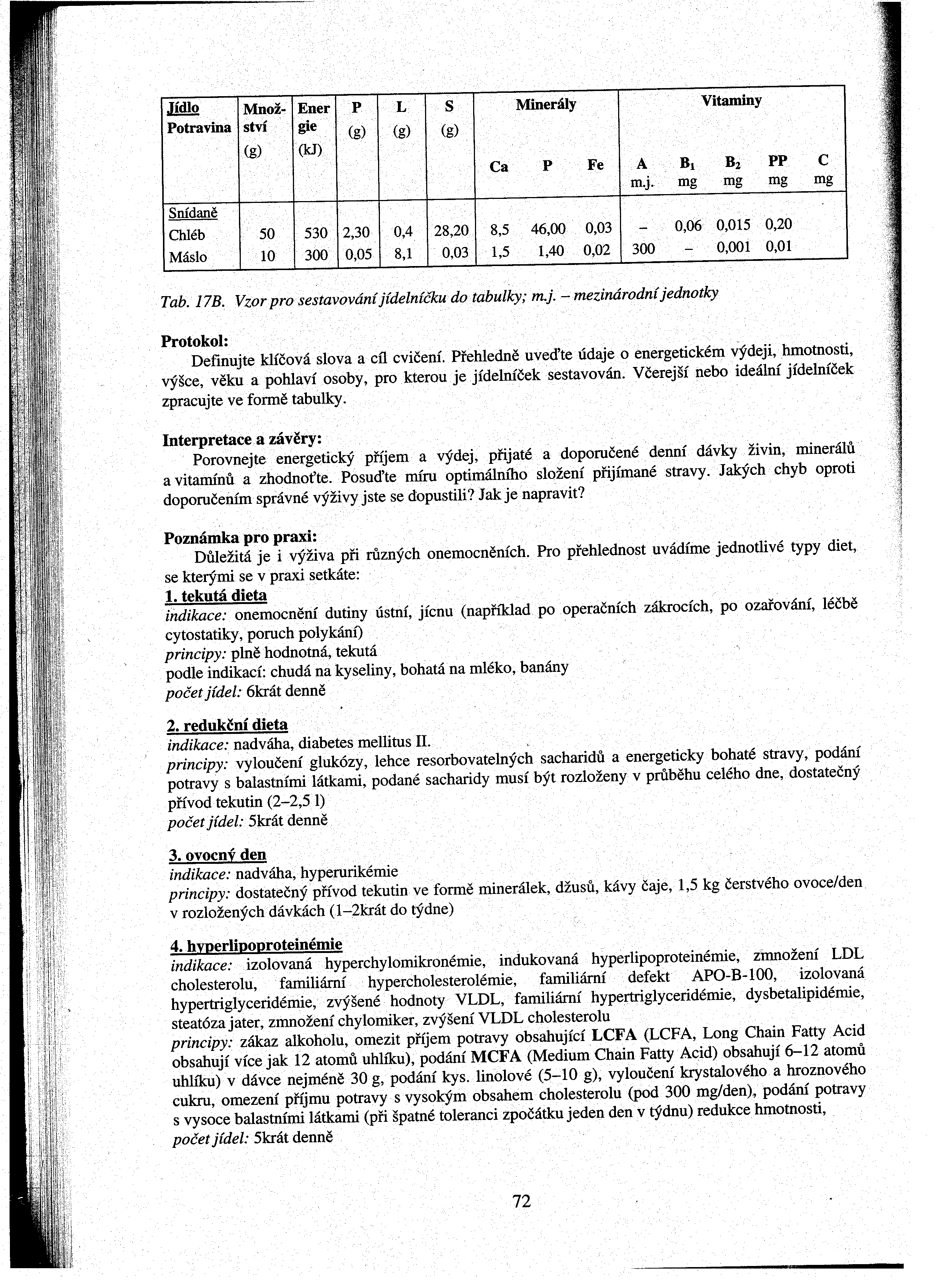 Závěr: Porovnejte energetický příjem a výdej, přijaté a doporučené denní dávky živin, minerálů a vitamínů a zhodnoťte. Posuďte míru optimálního složení přijímané stravy. Jakých chyb oproti doporučením správné výživy jste se dopustili? Jak je napravit? V případě Vašeho nevyhovujícího jídelníčku navrhněte ideální jídelníček podle zásad správné výživy:Úkol č. 4: Hodnocení stavu výživy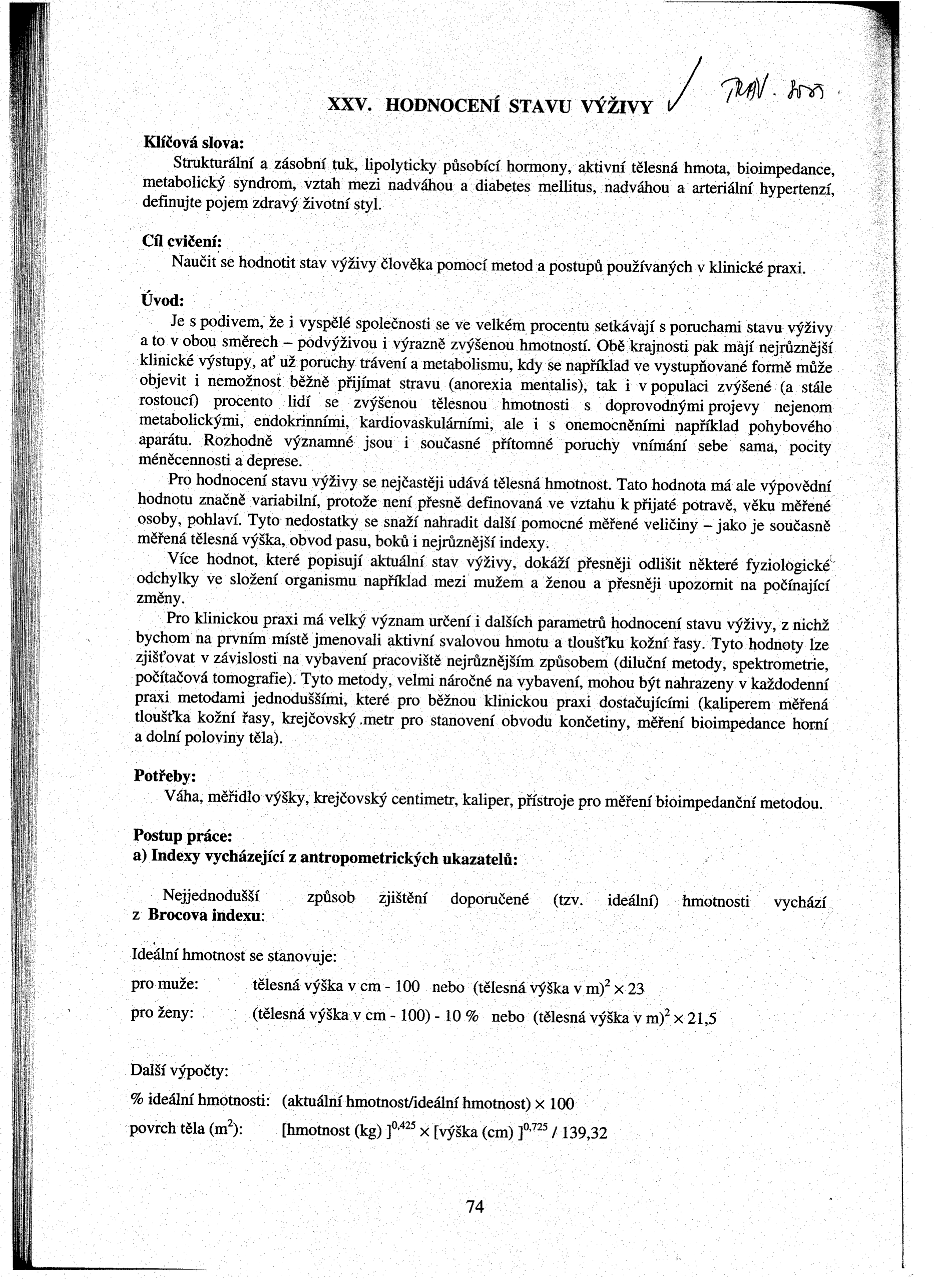 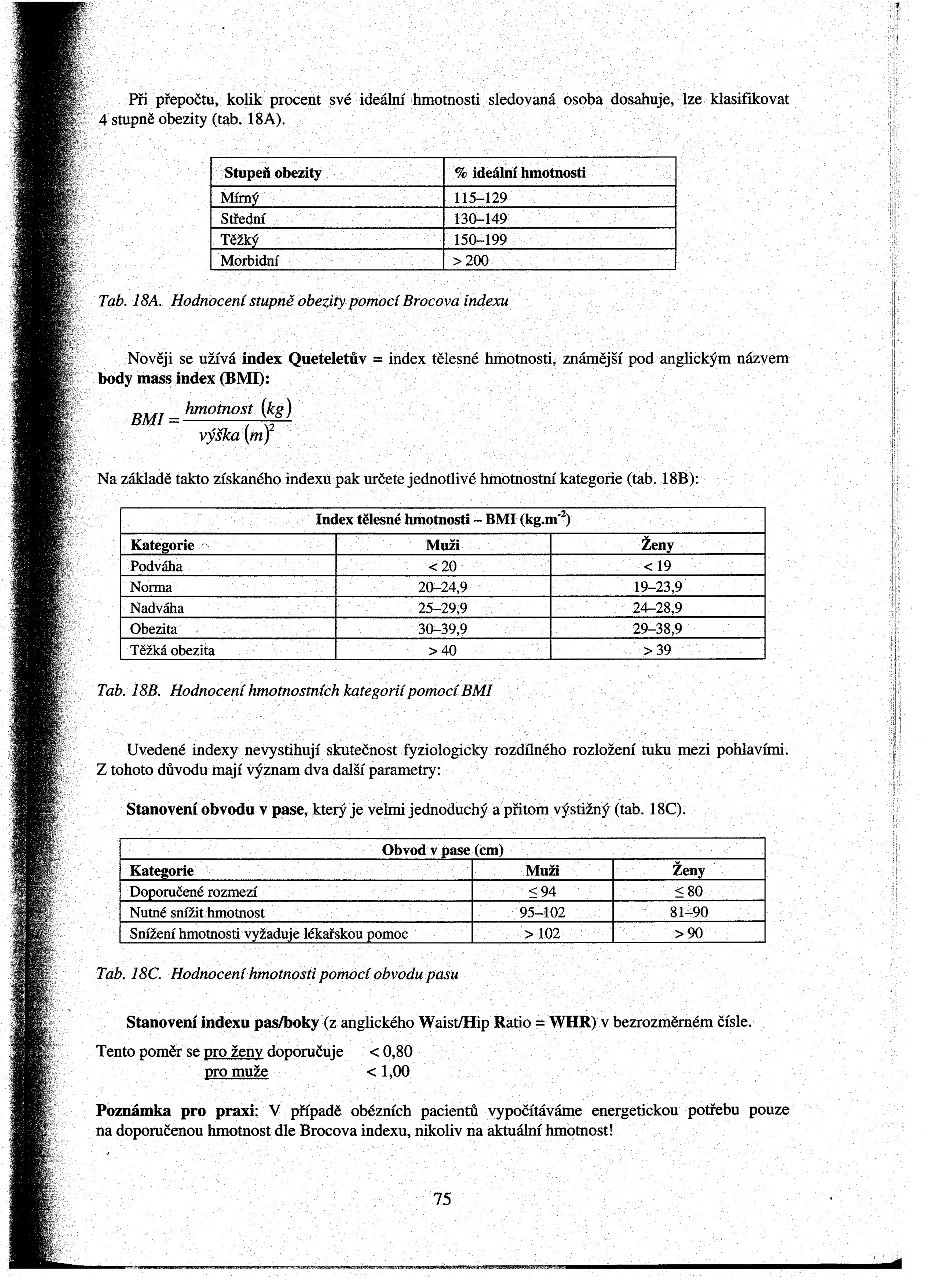 Úkol č. 5: Měření tělesného tuku kaliprem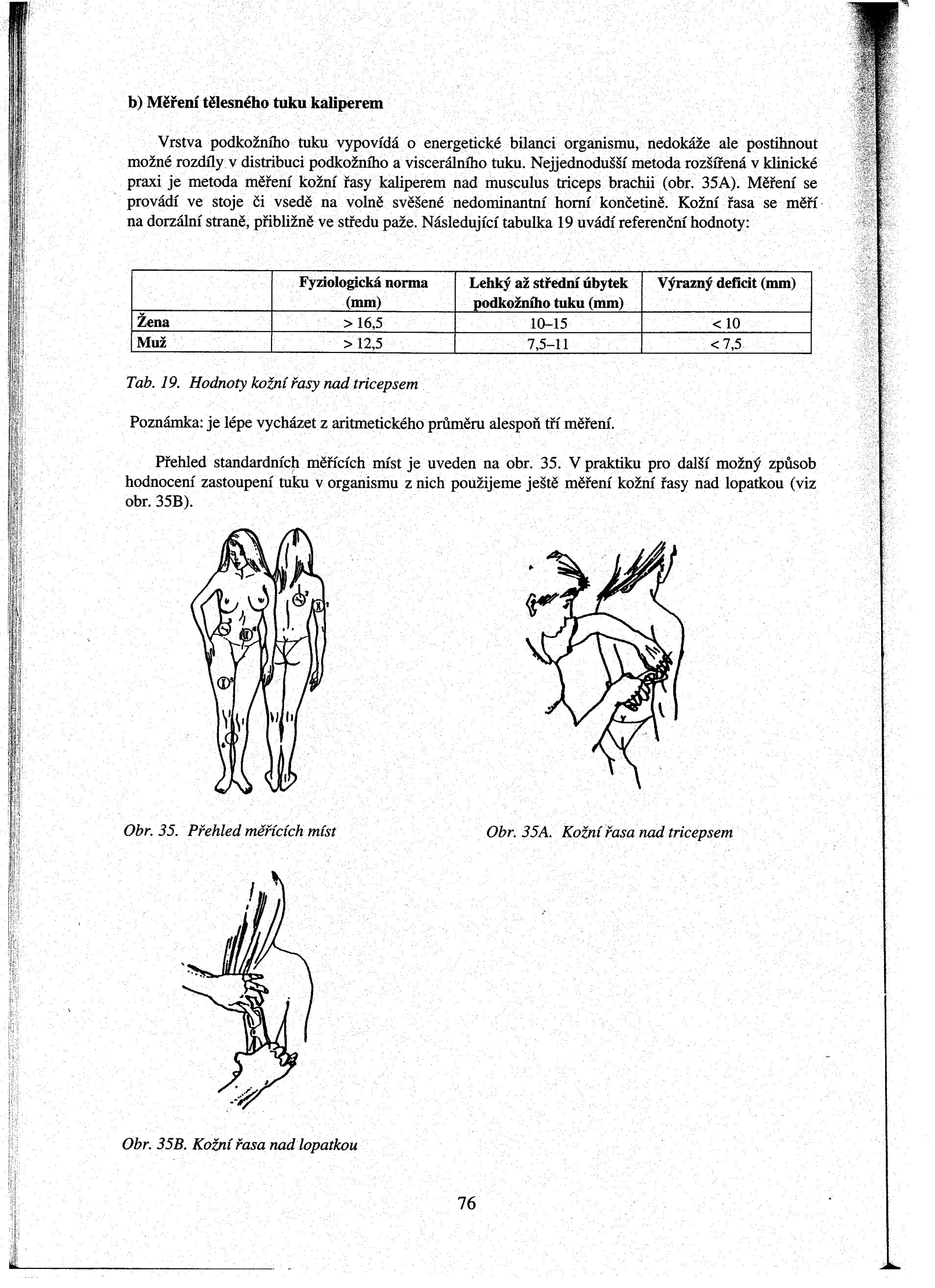 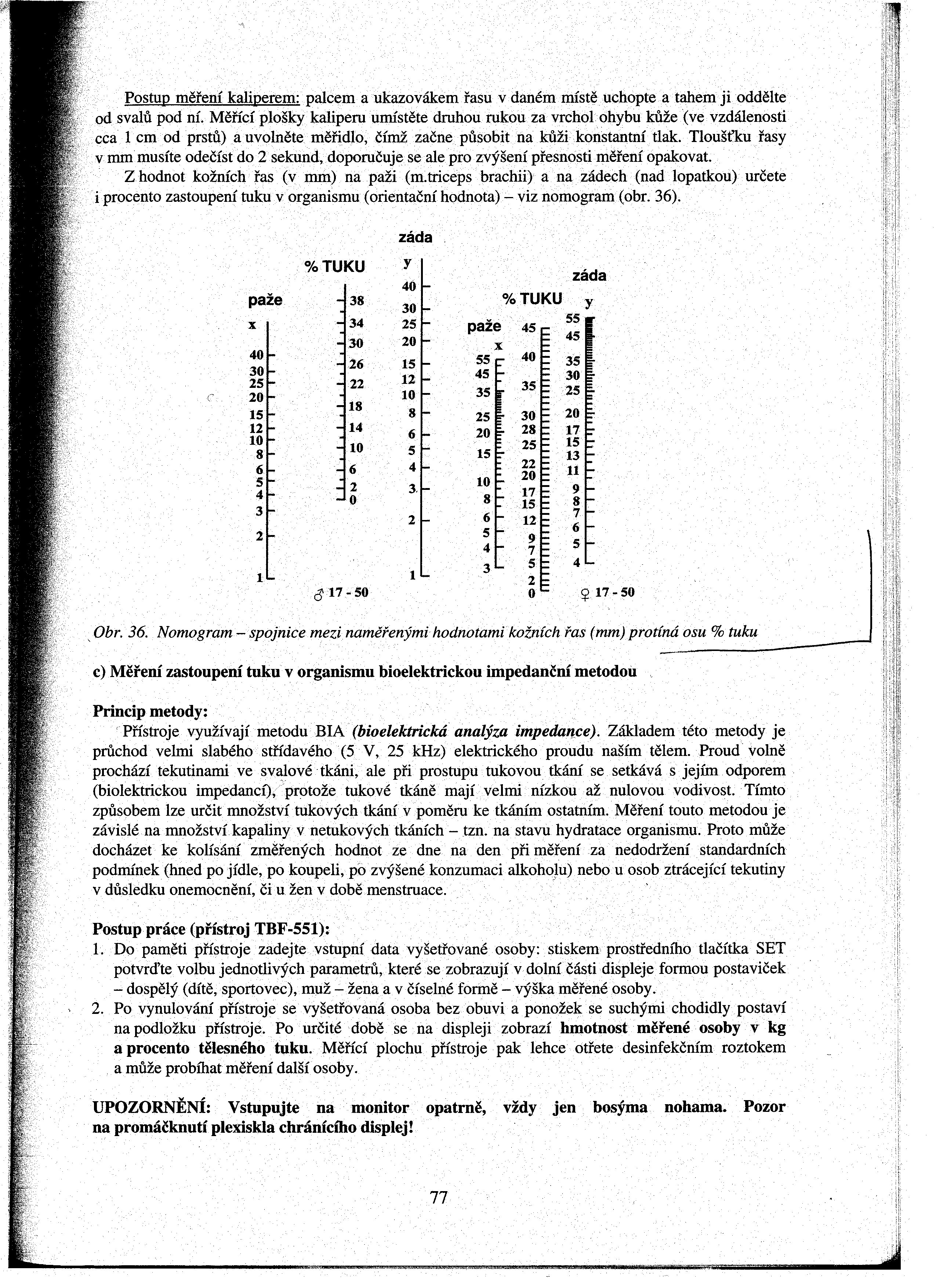 Celkový závěr praktických cvičení: (uveďte Váš Brocův index, procento ideální hmotnosti, BMI, stanovení obvodu v pase, WHR, tloušťku kožní řasy na paži a pod lopatkou, procento tuku v těle; zhodnoťte podle uvedených norem a navrhněte opatření):Použitá literatura:Nováková Z. a kol. (2009): Praktická cvičení z fyziologie. LF MU Brno.